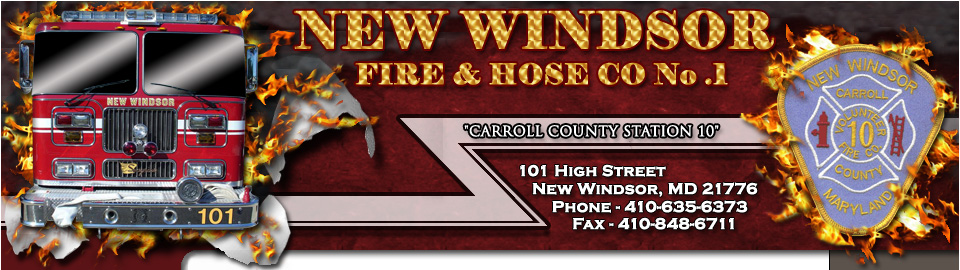 New Windsor Junior Fire Department – Who We ArePurpose:The purpose of the New Windsor Junior Fire Department is to provide young men and women with an opportunity to gain valuable firefighting and leadership skills in a fun, safe environment. Values:Teamwork: As part of the organization, members develop skills to work cohesively with other individuals for the common goal of learning how to protect the community and lead to a brighter future for all involved. Responsibility: To accept the consequences, be they good or bad, for one’s own actions in preparation for life beyond school. It is the duty of the member to develop skills focused on the management of such responsibilities, both assigned and unassigned. Respect: To honor the dignity and worth of all whom you come in contact with.Leadership: Members will develop and hone skills necessary to lead others and act as a role model to those around you. Service: To meet the needs of those in the surrounding community and develop the skills to exceed expectations.Learning: To create an environment of learning and acceptance driven by interest and dedication leading to the development of firefighting and life skills. Expectations:It expected that members maintain good academic standing, both in school and voluntary courses; as education comes before extra-curricular activities. Members are expected to inform an advisor of any conflicts in schedule or necessary absences due to grades or school activities; these will not be counted against the member. In addition, it is expected that members will maintain proper conduct, both within the Junior Fire Department and outside of it. Above all else, since this is an activity oriented toward young members of the community, members will be encouraged to have fun, actively engage in learning opportunities, and develop new skills. NEW WINDSOR JUNIOR FIRE DEPARTMENTMEMBERSHIP APPLICATIONName: _______________________________ Date  _______________________Phone # Home  ____________________   Cell  ________________________Date of birth ______________  Age  ____   SSN#  _____________________Address  _________________________________________________________________________________________________________________________________E-Mail  ______________________________________________________________Recommended by member Y/N    Members name _________________Applicants Signature ____________________________________I certify that my child is between the ages of 12 & 18 and will obtain a work permit to be a member of the New Windsor Junior Fire Department. I also understand that there is a risk of injury while involved in the fire service activities.Signature of Parent or Guardian  ___________________________________Parent or Guardian name:  __________________________________________Emergency contact informationPhone # Home  ______________________   Cell  _________________________NEW  JUNIOR FIRE DEPARTMENTI give the New Windsor Junior Fire Department my permission to post my child’s picture on their Fire Department Web page.Parent/Guardian Printed Name:______________________________________Parent/Guardian Signature:__________________________________________Member’s Name: _____________________________________________________